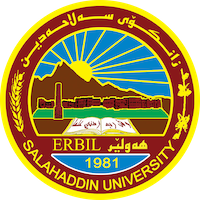 Academic Curriculum Vitae Personal Information:                                                    	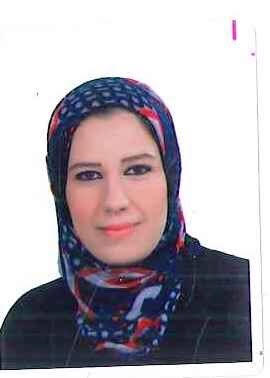 Full Name: Ashna Ibrahim Ahmed	Academic Title: Assistant instructorEmail: ashna.ahmed@su.edu.krdMobile: 07503856867Education:High school in (Hawler) preparatory school in (2000-2001)BA in English department, college of languages, Salahaddin University. 2004 – 2005MA in English department, college of languages, Salahaddin University. In 2006 – 2008Continuous Education in Salahaddin University in 2009-2010 .Employment:Worked as an employee in (college library) at college of Basic Education, Salahaddin University in 2003-2004 .Worked as an English trainer at a German Organization in 2009 .Currently I work as an assistant Instructor at  English department, college of languages, Salahaddin University.Qualifications Junior employee at  college of Basic Education, Salahaddin University.English trainer at GCES German organizationAssistant Lecturer at English department, college of languages, Salahaddin University, from 2008 till now.Participating in (Teaching Training course) in 2009 .Teaching different topics in different stages at English, Kurdish, Arabic and German Departments at college of Languages.Presenting seminars in different departments such as English and Kurdish , at college of Languages. Teaching experience:Teaching different topics at English Department, college of Languages, like:(Composition , Syntax , Grammar , Conversation , Vocabulary , Comprehension , Reading & Writing , Speaking & Listening ).Teaching (General English for University Students) at Kurdish , Arabic and German Departments.Training governmental employees at GCES German Organization.Conferences and courses attendedSalahaddin University Conference on ( Mass Media in the Century of Artificial Entelligence Technology. In 19-20 Jan 2023.Salahaddin University Conference on ( Best Research Projects and Academic Posters) in 2 Feb 2023 .Professional memberships Member of Examination Committee at college of Languages for many years and the latest membership was in 2021 – 2022 .Member of Board Committee in 2022 – 2023 .Member of supervising graduation research paper.Member of evaluating graduation research paper.Member of several oral exams in : Conversation , Phonetics , Phonology , and Speaking & Listening.Professional Social Network Accounts:-https://academics.su.edu.krd/ashna.ahmed-https://www.researchgate.net/profile/Ashna-Ahmed-https://scholar.google.com/citations?hl=en&user=W2UFf5IAAAAJ